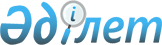 Об определении мест для размещения агитационных печатных материалов и помещений для проведения встреч с избирателями на территории Кызылжарского района
					
			Утративший силу
			
			
		
					Постановление акимата Кызылжарского района Северо-Казахстанской области от 28 ноября 2011 года N 548. Зарегистрировано Департаментом юстиции Северо-Казахстанской области 30 ноября 2011 года N 13-8-156. Утратило силу постановлением акимата Кызылжарского района Северо-Казахстанской области от 27 сентября 2013 года N 430

      Сноска. Утратило силу постановлением акимата Кызылжарского района Северо-Казахстанской области от 27.09.2013 N 430 (вводится в действие со дня его подписания)      В соответствии с пунктами 4, 6 статьи 28 Конституционного Закона Республики Казахстан «О выборах в Республике Казахстан» от 28 сентября 1995 года № 2464, пунктом 2 статьи 31 Закона Республики Казахстан «О местном государственном управлении и самоуправлении в Республике Казахстан» от 23 января 2001 года № 148, акимат района ПОСТАНОВЛЯЕТ:



      1. Определить места для размещения агитационных печатных материалов для всех кандидатов в депутаты Мажилиса Парламента Республики Казахстан, областного и районного маслихатов, согласно приложению 1.



      2. Предоставить помещения для проведения встреч кандидатов в депутаты Мажилиса Парламента Республики Казахстан, областного и районного маслихатов с избирателями на договорной основе, согласно приложению 2.



      3. Контроль за исполнением настоящего постановления возложить на заместителя акима района по социальным вопросам.



      4. Настоящее постановление вводится в действие по истечении десяти календарных дней со дня его первого официального опубликования.      Аким района                                В. Редин      СОГЛАСОВАНО:      Председатель Кызылжарской

      районной избирательной комиссии            В. Геншель

Приложение 1

к постановлению акимата района

от 28 ноября 2011 года № 548 Перечень мест для размещения агитационных печатных материалов для всех кандидатов в депутаты Мажилиса Парламента Республики Казахстан, областного и районного маслихатов

Приложение 2

к постановлению акимата района

от 28 ноября 2011 года № 548 Перечень мест для встреч кандидатов в депутаты Мажилиса Парламента Республики Казахстан, областного и районного маслихатов с избирателями
					© 2012. РГП на ПХВ «Институт законодательства и правовой информации Республики Казахстан» Министерства юстиции Республики Казахстан
				п/пНаименование населенного пунктаместа расположения1село АрхангельскоеИнформационный стенд на территории центральной площади2село НовокаменкаИнформационный стенд на территории центральной площади3село АсановоИнформационный стенд на территории, прилегающей к зданию средней школы4село ТолмачевкаИнформационный стенд на территории, прилегающей к зданию медицинского пункта (по согласованию)5село МихайловкаИнформационный стенд на территории, прилегающей к зданию центрального магазина (по согласованию)6село ПлоскоеИнформационный стенд на территории, прилегающей к зданию начальной школы7село Большая МалышкаИнформационный стенд на территории центральной площади села8село БарневкаИнформационный щит на территории, прилегающей к зданию медицинского пункта (по согласованию)9село ГончаровкаИнформационный щит на территории, прилегающей к зданию медицинского пункта (по согласованию)10село ТашкенткаИнформационный щит на территории, прилегающей к зданию ТОО «СБИ – Агро» (по согласованию)11аул Бесколь Информационный стенд на территории центральной площади, прилегающей к зданию Бескольской средней школы-гимназии12село ПодгорноеИнформационный щит на территории, прилегающей к зданию основной школы13село ПриишимкаИнформационный щит на территории, прилегающей к зданию основной школы14село ЧапаевоИнформационный щит на территории, прилегающей к зданию основной школы15аул БайтерекИнформационный щит на территории, прилегающей к зданию ФАП (по согласованию)16село БугровоеИнформационный щит на территории, прилегающей к зданию средней школы17село СосновкаИнформационный щит на территории, прилегающей к зданию лесничества (по согласованию)18село КрасноперовкаИнформационный щит на территории, прилегающей к зданию бывшей начальной школы19село ВагулиноИнформационный стенд на территории, прилегающей к зданию конторы КХ «Редин» (по согласованию)20село КустовоеИнформационный щит на территории, прилегающей к зданию клуба21село ЖеляковоИнформационный щит на территории, прилегающей к зданию основной школы22село КраснояркаИнформационный щит на территории, прилегающей к зданию сельской библиотеки23село ВиноградовкаИнформационный стенд на территории, прилегающей к зданию средней школы24село СумноеИнформационный щит на территории, прилегающей к зданию начальной школы25село ИсаковкаИнформационный щит на территории, прилегающей к зданию бывшей начальной школы26село ДолматовоИнформационный стенд на территории, прилегающей к зданию средней школы27село 2-ой Красный ЯрИнформационный стенд на территории, прилегающей к зданию ФАПа (по согласованию)28село БоголюбовоИнформационный щит на территории, прилегающей к зданию Дома культуры29село БоголюбовоИнформационный щит на территории, прилегающей к зданию клуба ПЛ № 13 (по согласованию)30село БоголюбовоИнформационный щит на территории, прилегающей к зданию кафе «Центр» (по согласованию)31село НадежкаИнформационный щит на территории, прилегающей к зданию основной школы32село ВознесенкаИнформационный щит на территории, прилегающей к зданию основной школы33село Пресновка Информационный щит на территории, прилегающей к зданию конторы ТОО «Лесное» (по согласованию)34село ГлубокоеИнформационный щит на территории, прилегающей к зданию сельского клуба35село НалобиноИнформационный стенд на территории, прилегающей к зданию конторы ТОО «Налобинский» (по согласованию)36село ДубровноеИнформационный щит на территории, прилегающей к зданию основной школы37село ГайдуковоИнформационный стенд на территории, прилегающей к зданию ФАПа (по согласованию)38село НовоникольскоеИнформационный стенд на территории, прилегающей к зданию средней школы39село НовоалександровкаИнформационный щит на территории, прилегающей к зданию основной школы40село ТрудовоеИнформационный щит на территории, прилегающей к зданию основной школы41село ПетерфельдИнформационный стенд на территории, прилегающей к зданию средней школы42село КондратовкаИнформационный щит на территории, прилегающей к зданию средней школы43село ЗатонИнформационный щит на территории, прилегающей к зданию медицинского пункта (по согласованию)44село ПрибрежноеИнформационный стенд на территории, прилегающей к зданию средней школы45село ТепличноеИнформационный щит на территории, прилегающей к зданию медицинского пункта (по согласованию)46село ШаховскоеИнформационный стенд на территории, прилегающей к зданию средней школы47село РассветИнформационный щит на территории, прилегающей к зданию аппарата акима сельского округа48село СемипалатноеИнформационный стенд на территории, прилегающей к зданию начальной школы49село Красная ГоркаИнформационный стенд на территории, прилегающей к зданию основной школы50село ВодопроводноеИнформационный стенд на территории, прилегающей к зданию средней школы51село ПеньковоИнформационный стенд на территории, прилегающей к зданию Дома культуры52село БерезовкаИнформационный стенд на территории, прилегающей к зданию основной школы53село БелоеИнформационный стенд на территории, прилегающей к зданию средней школы54село ЗнаменскоеИнформационный щит на территории, прилегающей к зданию средней школы55село БайсалИнформационный стенд на территории, прилегающей к зданию начальной школы56село МетлишиноИнформационный стенд на территории, прилегающей к зданию основной школы57село НовоникольскоеИнформационный стенд на территории, прилегающей к зданию начальной школы58село СоколовкаИнформационный щит на территории, прилегающей к зданию аппарата акима сельского округа59село СоколовкаИнформационный стенд на территории, прилегающей к зданию средней школы60село ЯкорьИнформационный стенд на территории, прилегающей к зданию средней школы61село ОльшанкаИнформационный стенд на территории, прилегающей к зданию начальной школы62село ВознесенкаИнформационный стенд на территории, прилегающей к зданию начальной школы63село ВишневкаИнформационный стенд на территории, прилегающей к зданию начальной школып/пНаименование населенного пунктаместа расположения1село АрхангельскоеАрхангельская средняя школа2село АсановоАсановская средняя школа3село Большая МалышкаБольшемалышенская средняя школа4аул БескольБескольская средняя школа-гимназия5село ПодгорноеПодгорная основная школа6село БугровоеБугровская средняя школа7село ВагулиноВагулинская средняя школа8село ВиноградовкаСивковская средняя школа9село ДолматовоСельский клуб10село БоголюбовоБоголюбовская средняя школа11село ПресновкаПресновская средняя школа12село НалобиноНалобинская средняя школа13село НовоникольскоеНовоникольская средняя школа14село ПетерфельдПетерфельдская средняя школа15село ПрибрежноеОзерная средняя школ16село РассветРассветская средняя школа17село ПеньковоCельский Дом культуры18село ЗнаменскоеСельская библиотека19село СоколовкаСоколовская средняя школа20село ЯкорьЯкорьская средняя школа